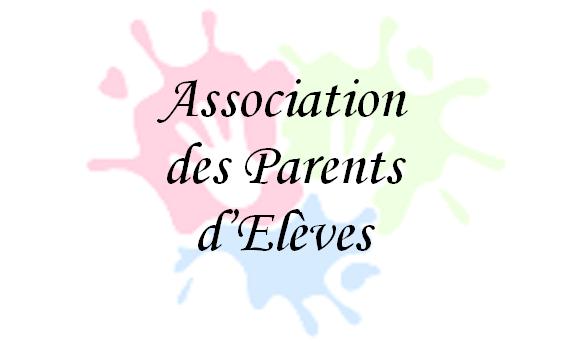 Bulletin d’adhésion de l’Association des Parents d’Elèves du collège René Cassin Gond PontouvreM.	Mme	Nom		Prénom : 	Adresse :N° de téléphone : 	E-mail : 	@	M.	Mme	Nom		Prénom : 	Adresse :N° de téléphone : 	E-mail : 	@	NOM(S) et Prénom(s) de(s) l’élève(s) :	Classe : 		Classe : 		Classe : 		Classe : 	 j’adhère à l’association je souhaite faire partie du bureau de l’APE je souhaite faire un don de 	€ à l’APENous contacter : aperenecassin334@gmail.comFacebook : APE collège René Cassin gond pontouvre